                                                                                                                                                             УТВЕРЖДАЮРектор Донской духовной семинарии                                                                                            __________________________________                                                                                                                                                                    протоиерей Тимофей Фетисов                                                                                                                                                                        ____________2020 г.Р А С П И С А Н И Езанятий Иконописного отделения Донской духовной семинарии1 семестр 2020-21 учебного годаРуководитель Иконописного отделения                                    иерей                Александр Литвиненко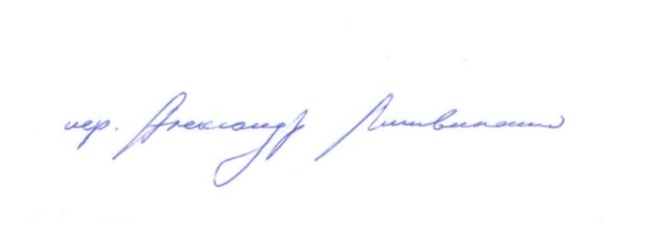 
Проректор по учебной работе                                                                                                                    протоиерей      Григорий Гриднев    Донской духовной семинариисреда№ п/пВремя1 курс2 курс4 курссреда19:00-10:30Христианская ИконографияПирогова Н.В.(Ауд.3)среда210:40-12:10История византийского  искусстваМосквитина Е.И. (Ауд. 3)Священное ПисаниеНового Заветаиерей Александр Кобзев(Ауд. 2)среда312:30-14:00Введение в Священное ПисаниеВетхого Заветаиерей Александр Кобзев(Ауд. 3)История древнерусского церковного искусстваМосквитина Е.И.(Ауд. 3)среда414:30-16:00Введение в Священное ПисаниеВетхого Заветаиерей Александр Кобзев(Ауд. 3)История Христианской ЦерквиБрехов О.О.(Ауд. 2)ИконографияПирогова Н.В.(Ауд.3)среда516:10-17:40История древнерусского церковного искусстваМосквитина Е.И.(Ауд. 3)История Русской Православной ЦерквиБрехов О.О.(Ауд. 1)Четверг№ п/пВремя1 курс2 курс4 курсЧетверг19:00-10:30ИконописаниеЛукоянова К.Ю.(Ауд. 4)Учебная практика (Иконописание)Пирогова Н.В.(Ауд.1)Четверг210:40-12:10ИконописаниеЛукоянова К.Ю.(Ауд. 4)Учебная практика (Иконописание)Пирогова Н.В.(Ауд.1)Четверг312:30-14:00ИконописаниеЛукоянова К.Ю.(Ауд. 4)Четверг414:30-16:00Введение в ЛитургикуЧернов А.А(Ауд. 3)Четверг516:10-17:40История византийского  искусстваМосквитина Е.И. (Ауд. 3)Пятница№ п/пВремя1 курс2 курс4 курсПятница19:00-10:30ИконописаниеЛукоянова К.Ю.(Ауд. 4)ИконописаниеПанчишко С.Д.(Ауд. 2)Пятница210:40-12:10ИконописаниеЛукоянова К.Ю.(Ауд. 4)ИконописаниеПанчишко С.Д.(Ауд. 2)Учебная практика (Иконописание)Пирогова Н.В.(Ауд.1)Пятница312:30-14:00ИконописаниеЛукоянова К.Ю.(Ауд. 4)ИконописаниеПанчишко С.Д.(Ауд. 2)Учебная практика (Иконописание)Пирогова Н.В.(Ауд.1)Пятница414:30-16:00ИконописаниеЛукоянова К.Ю.(Ауд. 4)Основы реставрации Москвитина Е.И.(Ауд. 1)Пятница516:10-17:40Теория и история церковного искусстваМосквитина Е.И. (Ауд. 2)Пятница617:50-19:20Церковнославянский языкСтульцев А.Г.,канд. филос. наук(Ауд. 3)Церковнославянский языкСтульцев А.Г.,канд. филос. наук(Ауд. 3)